                                       Chief Manuelito Student Dress Code        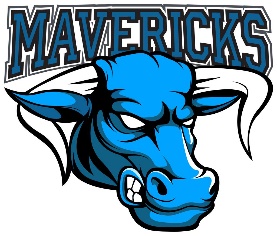 2023-2024Students are expected to show pride in attire and dress for learning while on campus or on school sponsored activities and field trips.  Students will dress in a manner which follows guidelines, is healthy and safe, and takes into consideration the welfare of self and others. Interpretation of the following dress code is subject to administrative discretion and follows district policy for student dress code. Due to safety, picture days are regular dress code days.Shirts:Plain solid color polo shirt in any colors EXCEPT bright red and royal blue. Long polo shirts with sleeves are acceptable.Solid color button down collared shirt.School spirit T-shirts (only) are acceptable any day of the week.Logos must be smaller than an inch on the polo shirt.Pants:Solid colors- tan, gray, black, navy, olive green, brown colors in uniform pants, and denim pants.No rips, tears, holes, frays, sweatpants, wind-breaker pants, joggers, warm-ups, leggings, cargo pockets, spandex pants, bright red or royal blue colors.Shorts/Skorts:Solid colors- tan, gray, black, navy, olive green, brown colors in uniform shorts, and denim.Mid-thigh length or longer.No rips, tears, holes, frays, gym shorts, bright red or royal blue colors.Skirts:Solid colors- tan, gray, black, navy, olive green, brown or dark tones in uniform skirts, denim skirts.Must be 3 inches below the knee or longer.No rips, tears, holes, frays, bright red or royal blue colors. Rips, tears, holes, frays, etc. that have been covered are still not allowed.Hoodies/Full-Zip Hoodie: Acceptable/allowed hoodie/full-zipped description provided below.Chief Manuelito Middle School hoodie or pullover.Purchased Chief Manuelito Middle School hoodie or pullover.Full zipped grey or black (solid color without any writing or designs) is also acceptable.Grey or solid black crew neck sweatshirts are allowed with no designs or writing.Prohibited Items:Any bright red or royal blue items: shoes, shoe laces, belts, headbands, accessories, etc.Other hoodies (see allowed hoodie description above)Ball caps or other hats (must be removed when in the building)Beanies (can only be worm outdoors during cold weather)Wireless earbudsOther Attire:Sandals: must be appropriate for walking and running (if necessary). No bright red or royal blue colors.Belts: must fit around the waist, be secured in belt loops, and not extend more than 6 inches beyond the buckle. No bright red or royal blue colors.Outerwear: hats, gloves, sunglasses, and scarves are for outside use only. No hairnets or bandanas.Not allowed:Flip flopsHigh heels SlippersPajamas (unless designated for Spirit Day)Emblems, logos, or pictures that represent drugs, alcohol, gang affiliation, memorials, or illicit behaviorProhibited Items (Not allowed)Chains that connect body piercings.Clothing pins, tattoos, or other accessories which display emblems, logos, or pictures that represent drugs, alcohol, gang affiliation, memorials, illicit behavior, sexual innuendo, violence, weaponry, disruptive symbols, profanity, hate/bigotry, or any other offensive or disrespectful behavior.Safety pins, straight pins, paperclips, or similar objects used as decoration or accessories on any type of attire.Body piercing jewelry such as tongue piercing, lip piercing, and eyebrow piercing jewelry is at the discretion of administration. Students may be asked to remove body piercing jewelry for student safety. 